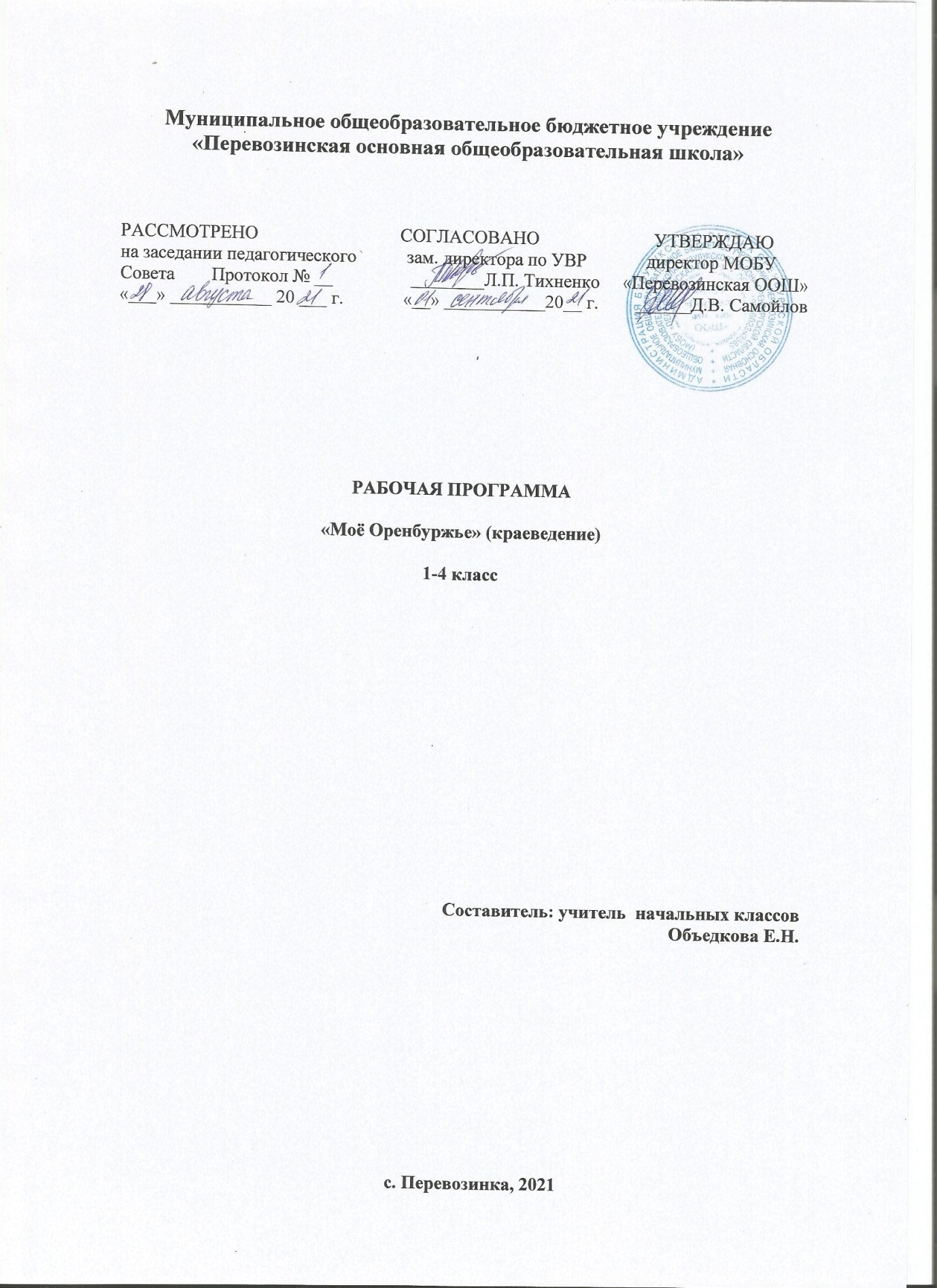 Пояснительная записка.1.1. Направленность. Рабочая программа курса внеурочной деятельности «Моё Оренбуржье» по духовно – нравственному направлению создана в соответствии с требованиями Федерального государственного образовательного стандарта начального общего образования, Концепции духовно-нравственного развития и воспитания личности гражданина России, планируемых результатов начального общего образования, связана с программами по окружающему миру, литературному чтению.Современное общество ставит вопрос о сохранении истории родного края, его духовных ценностей, народных обычаев и традиций. История каждого края уникальна и неповторима, а вместе с ним многообразна и богата история страны.1.2.Актуальность программы. Одной из наиболее актуальных проблем современного общества является обесценивание нравственных норм, отсутствие патриотизма у растущего поколения.Актуальность образовательной программы «Моё  Оренбуржье» характеризуется тем, что одним из ведущих факторов социально- коммуникативного развития обучающихся является их ознакомление с историей родного края. Чувство Родины у ребенка начинается с любви к самым близким людям (отцу, матери, бабушке, дедушке, сестре, брату) и к родному краю. Представления о Родине формируются у детей с картинки, слышимой ребенком музыки, окружающей его природы, жизни знакомых улиц. Год от года оно расширяется, обогащается, совершенствуется. Помочь  младшим школьникам познакомиться с родным краем, понять его историю, культуру и их взаимосвязь с предметами и объектами окружающей действительности и жизни общества, принять участие в созидательной деятельности – в этом заключается главный смысл данной образовательной программы «Моё  Оренбуржье». Малая родина – это и природа, и памятные места города,  района, и люди, которые здесь проживают. Необходимость развития интересов школьников в этой области связана с социальным запросом общества: чем полнее, глубже, содержательнее будут знания детей о родном крае и его лучших людях, природе, традициях, символике родного города, тем более действенными окажутся они в воспитании любви к родному краю.Большое значение для формирования, расширения и углубления представлений о родном крае, патриотических чувств, воспитания любви к родному краю имеет применение в образовательном процессе местного краеведческого материала. «Любовь к родному краю, родной культуре, родной речи начинается с малого – любви к своей семье, к своему жилищу, к своему детскому саду, школе. Постепенно расширяясь, эта любовь, переходит в любовь к родной стране, и ее истории, прошлому и настоящему, ко всему человечеству» (Д.С. Лихачев).В настоящее время социализации уделяется особое внимание. Не случайно социально-коммуникативное развитие и воспитание младших школьников является одним из основных компонентов Федерального Государственного образовательного стандарта.Основой в воспитании у обучающихся патриотических чувств являются накопление детьми социального опыта жизни в своем Отечестве, усвоение принятых в обществе норм поведения, развитие интереса к ее истории и культуре, формирование позитивного отношения к прошлому и настоящему родной страны, родного края. Недостаточные знания  младших  школьников о природе родного края, о роли человека в сохранении природных богатств, предопределяют необходимость создания соответствующих условий.1.3. Педагогическая целесообразность программы. Обучающиеся не только изучают особенности курса: «Моё Оренбуржье» но и также через специально    организованные наблюдения, сравнения, проведения практических работ, высказывают собственные гипотезы, и тем самым как бы проживают явления природы и культуры, пропуская их через собственное творчество. В целом программа способствует  разностороннему и гармоническому развитию личности ребенка, раскрытию творческих способностей, решению задач трудового, нравственного и эстетического воспитания.1.4. Цель программы. Патриотическое воспитание детей младшего школьного возраста в процессе приобщения к традициям семьи,  родного города  и ознакомления с историей, культурой и природой родного края.1.5.Задачи, решаемые образовательной программой.Воспитывать:- уважительное отношение к членам семьи, ее традициям и истории; формировать представления детей о семейной иерархии, участии членов семьи в развитии родного города, края;- чувство сопричастности к наследию родного края, гордости за него;- чувство уважения к людям разных национальностей и их обычаям на основе культурных традиций родного края.Формировать первичные представления обучающихся об Оренбургском крае как о родной земле, малой Родине, его культурных ценностях посредством изучения истории, достопримечательностей, природных ресурсов родного края.Развивать познавательную активность и любознательность, стремление к исследованию в процессе изучения культуры Оренбургского края.	Для реализации поставленных задач используются следующие формы образовательной деятельности: работа кружка, экскурсии, праздники, выставки, концерты с привлечением родителей, творческие встречи, посещение музеев, библиотек.1.6. Отличительная особенность.Содержанием дополнительной общеобразовательной общеразвивающей программы «Моё Оренбуржье» реализуется идея авторского замысла рассмотреть процессы, явления, события природы и общества на планетарном и локальном уровнях, как целостную систему окружающей географической среды. Учащиеся включаются в поиск информации, на бумажных и электронных носителях выдвижение гипотез, эффективное преобразование комплекса ранее полученных знаний и умений из различных дисциплин.Результатом изучения курса является способность применять географические знания в реальной жизни на уровне решения проблем личностно и для общества значимых, а также воспитание духовно-нравственной культуры, готовность к полезной общественно-географической деятельности.1.7. Возраст. «Моё   Оренбуржье», ориентирована на детей 7 - 11 лет. В данный период происходит формирование духовно-нравственной основы ребенка, его чувств, мышления, эмоций, механизмов социальной адаптации в обществе, т. е. начинается процесс осознания себя в окружающем мире. Начинают развиваться те черты характера, которые незримо связывают маленького человека со своим народом, своей страной.1.8.Срок реализации программы.Срок реализации программы: 2021-2022гг.Количество часов по учебному плану:3 класс: всего-34ч/год; 1 час в неделю.1.9. Основные формы работы.Реализовать цели и задачи помогут различные формы и методы: - лекции,- творческие задания, - практические работы, - самостоятельный поиск,- экскурсии,- проекты, - выставки,- круглые столы,- научно-практические конференции и др.Формы и методы должны быть такими, чтобы они давали возможность обучающимся самостоятельно искать пути решения возникающих проблем, повышать интерес к предмету, к своей родине1.10. Режим занятий. Занятия проходят по понедельникам в 15.00.2.Ожидаемые результаты.В результате изучения программы по курсу «Мое Оренбуржье»обучающиеся должны знать:государственную символику Оренбургского края, города Бузулука;военное прошлое родного города;основные улицы родного города, историю их названия;музеи  родного края;промышленные предприятия города, района, области;стихи и песни о родном крае, городе.особенности природы своего края (положение на карте), погоды и её изменений по временам года, наиболее распространённые виды почв,водоёмы, растения, животные;формы поверхности нашей области;важнейшие полезные ископаемые и их использование в народном хозяйстве своего края;историческое прошлое родного края (герои-оренбуржцы ВОВ);историко-архитектурные памятники;что даёт нам наш край родной.Обучающиеся  должны уметь:различать историко-архитектурные объекты;определять изученные свойства полезных ископаемых, воды, местных почв;различать наиболее распространённые в Оренбургском крае растения и животные;охранять растения и животных; пользоваться словарями, энциклопедиями другими пособиями;выделять объект исследования;создавать творческие работы, поделки, рисунки, доклады с помощью взрослых или самостоятельно;вести  исследовательскую работу и участвовать в проектной деятельности самостоятельно или с помощью взрослых.3.Учебно – тематический план.Календарно-тематический план Условные обозначения: Т – теоретическое занятие; П – практическое занятие4. Содержание изучаемого курса.Содержание образовательной программыСодержание программы1 класс2 класс3 класс4 классМетодическое обеспечение материалами и средствами развития, обучения и воспитания- Сайт «Оренбургская область», раздел «Стихи оренбургских поэтов про Оренбуржье»(http://www.orenobl.ru);- видеотека;Фотографии родного города, памятников городов Оренбуржья, тематические альбомы, портреты знаменитых людей, произведения писателей и поэтов, презентации.Альбомы: коллекция полезных ископаемых, коллекция лекарственных трав и растений Оренбуржья, Красная книга Оренбуржья, альбом «Промыслы Оренбуржья», «Земля целинная», «Обитатели степей и водоемов района», «Мое Оренбуржье»; «Заповедные места Оренбуржья», «Парки», «Музеи»,  картотека народных подвижных игр.Музыка:Гимн города Бузулука;Гимн «Живи, Оренбург», сл. Ю. Энтина, муз. Д. Тухманова;«Песня об Оренбурге», Золотарѐв П. Ф.;Аудиозапись «Я – Оренбуржец и этим горжусь!», С. Шмелев;«Край Оренбургский», В.Позднеев; «Над Уралом зори»,    А. Зельцер, Л.ТатаренкоМатериалы для творческих продуктивных видов деятельности:Краски, карандаши, фломастеры, мелки, клей, гуашь, ножницы, цветная бумага, салфетки, кисточки, глина, тесто для лепки, образцы, схемы, муляжи.Оборудование:мультимедиа, музыкальный центр, ПК.6. Список литературы.Альманах «Незабвенный, прославленный горд», составитель: Арефьев В.А., Бузулук, 2006;«… И повелела крепость заложить…», издательский дом «Партнёр», 2006;«Городу герб иметь…», издательский дом «Партнёр», 2007;«Эхо Сенатской площади», издательский дом «Партнёр», 2007;Шестаков А.Н. «Бузулукская топонимика», Бузулук, 1998;«Край степной - Оренбуржье». М., «Планета», 1983г.Колодина О.А. География Оренбургской области, Оренбургское литературное агентство «Орлит–А», 2006;Сайгин, Н.И. История культуры Оренбуржья (XVIII—XXI вв.) / Н.И. Сайгин. - Оренбург: Изд-во ОГПУ, 2011. «Оренбургский край в русской литературе», хрестоматия по литературному краеведению, составитель Прокофьева А.Г., Оренбург -2003; «Оренбургский край в русской литературе и фольклоре», хрестоматия по литературному краеведению, составитель Прокофьева А.Г., Оренбург -2003;Футорянский Л.И., Лабузов В.А. «История Оренбургская», Оренбург, Оренб. лит.агентство «ОРЛИТ-А», 2008; Воробьёва М., Лубенец А. «Бузулук: литературное кольцо», Бузулук, 2016;Чибилев А. А. «Природное наследие Оренбургской области», Оренбургское книжное издательство, 1996;Чибилев А.А. «География Оренбургской области, природа», Оренбургское литературное агентство «Орлит-А», 2006; Злобин Ю.П. «История Оренбургская», Оренбургское литературное агентство «Орлит-А», 2008;Заичко В. «100 лет спустя, или малоизвестные страницы истории г. Бузулука», Бузулук, 2013; «Чкаловцы в дни суровых испытаний», составитель: Рябов В.С., Оренбург, ООО «Печатный дом  «Димур», 2015;Лапаев П.В. «Тоцкий атомный взрыв (как это было), Оренбург, ООО «Агентство «Пресса», 2006;Книга Памяти: Книга – мемориал воинов – оренбуржцев, погибших при защите  Родины в Великую Отечественную войну 1941 – 1945 гг. – Оренбург: Издательско – полиграфический комплекс «Южный Урал»,1994  Потемкин А.Д. Бузулучане – защитники Родины. 1941 – 1945. Т.1. – Салават,2015 Потемкин А.Д. Бузулучане – защитники Родины. 1941 – 1945. Т.2. – Салават,2015 Малявин П.М.   Маршал Советского Союза Александр  Ильич Егоров.- Самара: Самар. Дом печати, 2000 Город славный, город древний (История Бузулука в очерках, рассказах, документах и  воспоминаниях).-  Оренбург,2015 Время и люди: энциклопедический сборник материалов о Бузулукском уезде, городе Бузулуке, Бузулукском районе.- Оренбург, ОАО «ИПК «Южный Урал», 2006 Оренбургская нефть: 70 лет с начала промышленной добычи. 1937-2007.- Оренбург, Печатный дом «Димур», 2007 В. Бирюкова Сказание о хлебе Оренбургском. – Оренбург-2004 На земле Оренбургской Земля Бузулукская Сын ковыльных  степей Г. Мохунов  На рубеже «20 веков»  Г. Мохунов Герои ОренбуржьяОписание программы «Мое Оренбуржье»Одной из наиболее актуальных проблем современного общества является обесценивание нравственных норм, отсутствие патриотизма у растущего поколения.Актуальность образовательной программы «Моё  Оренбуржье» характеризуется тем, что одним из ведущих факторов социально- коммуникативного развития обучающихся является их ознакомление с историей родного края. Чувство Родины у ребенка начинается с любви к самым близким людям (отцу, матери, бабушке, дедушке, сестре, брату) и к родному краю. Представления о Родине формируются у детей с картинки, слышимой ребенком музыки, окружающей его природы, жизни знакомых улиц. Год от года оно расширяется, обогащается, совершенствуется. Помочь  младшим школьникам познакомиться с родным краем, понять его историю, культуру и их взаимосвязь с предметами и объектами окружающей действительности и жизни общества, принять участие в созидательной деятельности – в этом заключается главный смысл данной образовательной программы «Моё  Оренбуржье». №п/пНаименование разделаВсегочасовТемаФорма и содержание занятияКол-во часовКол-во часовДатаДатаДатаДатаДатаДатаДатаДатаДата№п/пНаименование разделаВсегочасовТемаФорма и содержание занятияТеорет.ПрактПо плануПо плануПо плануПо плануПо плануПо плануПо фактуПо фактуПо факту1Введение вкраеведение11.Вводное занятие. Что такое краеведение?Занятие-игра. Что изучает краеведение. Источники краеведческих знаний: карта как источник информации и другие источники. История изучения края. Викторина «Путешествие в веселую страну краеведения»	1-2Мой край на карте Родины21 Оренбургская  область на карте Родины.2.Происхождение географических названий.Виртуальное путешествие. Территория и географическое положение области. Знакомство с картой района, границы, история образования. Изучение местной топонимики, составление кратких сообщений, сбор материалов.Творческая мастерская «Легенды о нашем крае»Происхождение и объяснение наиболее значимых топонимов.113Я и моя семья21. Родословная Кирилова И.К..2 Моя родословная. Профессии моих родителей. Путешествие. Лекция о семье Кирилова И.К. (с использованием мультимедийного оборудования). Разные аспекты жизни и деятельности  Кирилова – человека государства Российского. Кирилов и Оренбургский край.Игра сюжетно-ролевая. Выяснить учащимся, кем работают их родители. Игра «По профессиям родителей», «Угадайка»Творческая мастерская. Моя родословная - рисуем родословное дерево.114О чем говорят здания21. Современные здания. Бузулук - вчера и сегодня.2. Творческая мастерская «Дом моей мечты»Виртуальная экскурсия. По архитектурным памятникам города Бузулука.Мастер-класс. Рисунок дома, выполненного в реалистическом или сказочном представлении учеников. Проект-изготовление дома моей мечты (творческая работа) с помощью конструирования из бумаги, пластилина и подручного материала115Моя улица21.Виртуальная экскурсия по улицам города Бузулука, названных в честь наших земляков2 Филворд “Их именами названы улицы города”.Виртуальная экскурсия. Учащиеся знакомятся с названием улицы названных в честь наших земляков. Акция «Познакомь жителей города с историей земляков, именами которых названы улицы » (Приурочена к 12 декабря –дню Героев Отечества), выступления детей. Форма контроля: Филворд “Их именами названы улицы города”.116Наша школа21. Страницы школьной истории.2. Мини-проект «Учителями славится Россия! Ученики приносят славу ей! »Творческая мастерская. Встречи. Игровой тренинг. Знакомство с традициями, историей своей школы (экскурсия по школе, школьный музей).Знаменитые выпускники – дети заранее получают творческие задания в группах, ресурсный круг, поисково–исследовательская работа. (Примеры тем: Одаренные дети школы, медалисты школы, знаменитые выпускники школы, ветераны пед.труда)117.Моя малая Родина21.Экскурсия «Моё село»2.Викторина « Бузулук - России частица»Экскурсия по селу. Форма контроля: Викторина « Бузулук- России частица»228.Природа нашего края41.Растительный и животный мир нашего края2.Природные заповедные места Оренбургской области3.Климат.4.Красная книга – важная книга. Охраняемые животные и растения нашего края.Занятие проводится в краеведческом музее по теме «Растительный и животный мир Оренбуржья».Творческая работа: Создание альбома животный и растительный мир нашего края. Игра «Угадайка», кроссворды по теме.Виртуальное путешествие по природным заповедным местам. (Бузулукский бор)Акция «Сохраним город чистым!Практические работы. Определение средней температуры за год, месяц, сутки для своего города; анализ по данным календаря погоды; составление “розы ветров” за месяц и за сезон; выводы о различиях в климате на территории города, района.Беседа, знакомство с Красной книгой Оренбургской области (электронный вид). Растения и животные нашего края, занесенные в Красную книгу.13339Что дает наш край стране21. Бузулук - промышленный город.2. Экскурсия на предприятие города.Знакомство с промышленностью, сельским хозяйством города, его предприятиями, их история.Встречи с передовиками производства, ветеранами труда.Форма контроля: сочинение-рассуждение “Что дает наш край стране”. 1111110Наш край богат талантами31.Гордость земли  Бузулукской.2. Филатов В.Н. Певец малой Родины.(поэт, учитель, общественный деятель)Знакомство с творчеством Филатова В.Н3.Ф.А.Маля́вин- художник земли Бузулукской.95 лет со дня рождения Мстислава Леопольдовича Ростроповича (1927– 2007), народного артиста СССР, советского и российского виолончелиста, пианиста,Литературное, художественное, музыкальное творчество, СМИ, физкультура и спорт; земляки, прославившие родной край, внесшие добрый вклад в историю нашего города, о знаменитых Посещение творческих выставок земляков, встречи.Чтение стихотворений.Практическая работа: сбор и оформление краеведческого материала о творческих людях; выявление особенностей культуры своего населенного пункта333311.Наш край в годы Великой Отечественной войны31. Герои-земляки– 135 лет со дня рождения Василия Ивановича Чапаева (1887–1919).2..Дети войны3. Творческая работа “Расскажи о своем герое”.Знакомство с  участниками ВОв, героями-войны нашего края. Форма занятия: видеоурок, беседа.События истории, жизни и деятельности героев войны, живших на территории края. Встречи с тружениками трудового фронта, детьми войны.12222212История и судьбы11.Как это было…Тоцкий атомный взрыв.Встреча с участниками событий.События истории, жизни участников.1111113Символика нашего края21. Лекция «Символика и геральдика»2. Творческий проект «Символика города Бузулука».Лекция «Символика и геральдика»Творческая работа по созданию символа (герба) своего города в любой из техник декоративно-прикладного творчества (пластилинография, квиллинг, торцевание, оригами мозаика и др.).11111114Оренбургский край-православный край21.По страницам православной истории города.2.Экскурсия в храм.Историческое прошлое и настоящее православных храмов городаЭкскурсия в храм 111111115Многонациональное Оренбуржье31.Народности нашего края.2. Моя национальность - моя гордость.3.Проект «Интересное из жизни моего народа».Беседа о народах, проживающих на территории нашего края.Рассказ обучающихся  о своей национальности, традициях, обычаях.Создание проекта. 12222221611.Проект  «Реклама для путешественников»Выпуск стенгазеты, буклета.Игровой тренинг .Повторение пройденного. 111111Итого:Итого:Итого:Итого:Итого:12222222222222№ разделаНазвание разделаКоличество часов1Введение в краеведение12Мы – школьники43Моя малая Родина64Я и моя семья75Богатства нашей земли116Люди нашего края4Итого33№ разделаНазвание разделаКоличество часов1Введение в краеведение12География и древность23Природа Оренбургского  края: растительный и животный мир, полезные ископаемые64Как жили люди раньше65Ремесло вчера, сегодня, завтра56Праздник из глубины веков47Наш город  Бузулук!58Люди нашего края5Итого34№ разделаНазвание разделаКоличество часов1Введение в краеведение12Мой край на карте Родины23Я и моя семья24О чём говорят здания25Моя улица26Наша  школа27Моя малая Родина28Природа нашего края49Что даёт наш край стране210Наши таланты311Наш край в годы Великой Отечественной войны312История и судьбы113Символика нашего края214Оренбургский край – православный край215Многонациональное Оренбуржье316Специальные темы1Итого34№ разделаНазвание разделаКоличество часов1Введение в краеведение12Мой край на карте Родины23Я и моя семья34О чём говорят здания25Моя улица26Наша  школа27Моя малая Родина28Природа нашего края49Что даёт наш край стране210Наши таланты311Наш край в годы Великой Отечественной войны312История и судьбы113Символика нашего края114Оренбургский край – православный край215Многонациональное Оренбуржье316Специальные темы1Итого34